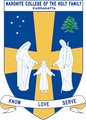 Howayek Providence Limited trading asMaronite College of the Holy Family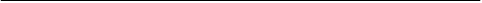 23-25 Alice Street Harris Park NSW 2150; Tel (02) 9633 6600 Fax (02) 9689 1662 Email: admin@mchf.nsw.edu.au       Web: www.mchf.nsw.edu.au    ABN: 89 623 472 1773rd February 2020 Information for Parents & Carers of Students at Risk of Anaphylaxis or AsthmaDear Parents/Caregivers,If your child has been identified as being at risk of a severe allergic reaction or asthma, please ensure you update the information you have provided to the College. While the main role of the College is to provide education, we want your child to be relaxed, safe and happy at school and for you to feel confident that your child is being looked after.Please supply the following information to the College before Monday 17th February 2020.a current ASCIA Action Plan for Anaphylaxis or Asthma Action Plan which has been completed signed and dated by your child’s doctor along with any other details your doctor believes are important in managing severe allergy or asthma at school and during activities conducted under the auspices of the Collegeany medication required by your child will require a written request to the Principal, including instructions for administration. You will need to provide the appropriately labelled medication(s) to the College (e.g. EpiPen®, Anapen®, antihistamine). Advise the College also if your child wears a medical identification bracelet or necklaceif your child is in Secondary and will be carrying his/her own adrenaline auto-injector You will need to complete the Request for students to carry his/her own EpiPen® or Anapen® form. (The College uses the form developed by Public Schools NSW). If your child can carry their own asthma reliever medication, complete the form attached and return it to the CollegePlease do not hesitate to contact the College if you have any further queries.Sr Irene BoughosnPRINCIPAL